Annex to the Program of Measures for the Implementation of the Agreement on Cooperation between the Regional Commonwealth in the field of Communications and the Council of the Interparliamentary Assembly of the Member-States to the Commonwealth of Independent States.The mechanism for the implementation of the Agreement on interaction between the Regional Commonwealth in the field of Communications and the Council of the Interparliamentary Assembly of the Member-States to the Commonwealth of Independent StatesThe implementation of the Agreement on interaction between the Council of the Inter-Parliamentary Assembly of the Member-States of the Commonwealth of Independent States and the Regional Commonwealth in the field of Communications and its main direction, the development of draft model legislative acts of the IPA CIS in the field of communications and informatization, require the organization of continuous interaction and coordination of work carried out by all bodies interested in this the process, including the structures of the IPA CIS, RCC, as well as the Communications Administration, national information authorities.The mechanism for implementing the Agreement on cooperation between the Regional Commonwealth in the field of Communications and the Council of the Inter-Parliamentary Assembly of States Parties to the Commonwealth of Independent States suggests the need to resolve a set of interrelated issues, including:- organizationally by creating a joint structure of the Expert Council with the IPA CIS, designed to organize and coordinate the implementation of the entire range of activities to implement the Agreement between the IPA CIS and the RCC, including its main component organization of the development of draft model legislative acts of the IPA CIS; resolving financing issues, including determining its sources and volumes necessary for the development of draft model legislative acts of the IPA CIS, scientific research and scientific and organizational measures under the Agreement; ensuring the selection of a developer organization for the development of draft model legislative acts of the IPA CIS on a competitive basis; an agreed procedure for the interaction of existing and jointly created structures of the IPA CIS and RCC, the delimitation of their powers and areas of responsibility.An Expert Council with the necessary powers is created by decisions of the RCC Board and the Council of the IPA CIS in the process of considering this Mechanism.The Expert Council consists of 10 members - 5 representatives each, sent by the IPA CIS and the RCC.The Expert Council includes the heads of the RCC commissions and working bodies of the IPA CIS, as well as the heads of the executive bodies of the IPA CIS and RCC. The staff of the IPA CIS and RCC representatives in the Expert Council is determined by the leadership of the IPA CIS and RCC Councils.The Expert Council is headed by a chairman elected at the first meeting from among the members of the council. The Deputy Chairman of the Expert Council is also elected at the Expert Council. Decisions at meetings of the Expert Council are made by voting if at least 3/4 of the members of the Council vote for them.Organizational support for the activities of the Expert Council is vested in the Secretariat of the IPA CIS Council and the RCC Executive Committee, which, in agreement with the Chairman of the Expert Council, jointly identify and allocate a specialist for the duties of Secretary of the Expert Council. The tasks of the Expert Council are: organization of the analytical work of the existing legislative acts of the CIS countries and assessment of the development of integration processes in the field of communications and information;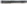 — analysis of model laws and legal documents recommended by recognized international organizations (such as, for example, the UN Commission on International Trade Law UNCITRAL) and existing laws in developed countries on the topics being developed; development of subjects of model legislative acts regulating the issues of support and development of the integration processes of the Commonwealth countries in the field of communications and informatization; determination of the sources and volumes of financial resources necessary to ensure the development of relevant draft model legislative acts of the IPA CIS in the field of communications and information; compiling a list of model legislative acts of the IPA CIS planned for development (including the short-term period), and submitting it for approval and approval by the IPA CIS Council and the Council of the Heads of Communications Administrations of the RCC; monitoring and analysis of the effectiveness of the functioning of the model legislative acts of the IPA CIS adopted to date, their compliance (in the current situation) with the goals of harmonizing national legal and legislative systems; organization and holding of a tender with a view to selecting an organization — developer of a model legislative act of the IPA CIS; monitoring the development of model legislative acts of the IPA CIS; organization of acceptance of draft model legislative acts of the IPA CIS and its submission for approval and approval by the IPA CIS Council and the Council of Heads of Communications Administrations of the RCC; organization of monitoring of the implementation process of the IPA CIS model laws adopted and recommended for use by the IPA CIS Council and the Council of Heads of Communications Administrations of the RCC; development of indicators to assess the degree of convergence of the national legislation of the IPA CIS member states of the development of integration processes in the field of communications and informatization; preparation of an annual analysis of the harmonization and approximation process of the national legislation of the IPA CIS member states in the field of communications and informatization and its submission for consideration by the IPA CIS Council and the RCC Council of Heads of Communications Administrations; implementation of procedures for making additions, amendments and revision of model legislative acts in the field of communications and informatization.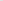 To fulfill the tasks of organizing the improvement of the legal and legislative framework aimed at further enhancing the effectiveness of cooperation of the Commonwealth countries in the field of communications and informatization, the Expert Council is vested with the right to create temporary working groups and (if necessary) a tender commission.Temporary working groups are formed to prepare regulatory documents, guidelines, draft regulatory and legal documents.The composition of temporary working groups, on the proposals of the working and executive bodies of the IPA CIS and RCC, includes qualified specialists in legal, technical, economic and other areas.If necessary, by decision of the Expert Council, a tender commission is created. The commission is intended to develop tender conditions and documentation, organize the whole range of tender procedures and prepare preliminary results of its holding for consideration by the Expert Council. Tender conditions are approved by the Expert Council. The composition of the tender commission is formed by the Expert Council. The winners of the tender for the development of draft model legislative acts of the IPA CIS are determined by the Expert Council. The legal agreement (contract) for the development of draft model legislative acts of the IPA CIS with the winner of the tender is concluded by the IPA CIS and Informatization Secretariat.Sources of financing for the preparation of regulatory documents, guidelines, draft regulatory and legal documents, the preparation and conduct of tenders, the development of relevant draft model legislative acts of the IPA CIS, and the monitoring of the development of model legislative acts in the field of communications and information are: financial resources of the Member-States of the Interparliamentary Assembly of the Commonwealth of Independent States;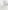 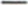  financial resources of the Council of the Federation of the Federal Assembly of the Russian Federation allocated by the decision of the Chamber Council;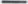  financial means of communication and information bodies of the Commonwealth countries with their interest in the priority and accelerated development of a model legislative act of the IPA CIS. At the same time, the organization of cooperation should be distinguished by increased flexibility to maximize the preferences of each CIS state in the selection and development of draft (s) model legislative acts. They can range from weak forms of participation (for example, approval of projects) to strong forms of participation (for example, full provision of financing or equity participation in its financing); extrabudgetary funding sources.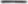 With a lack of financial resources, investment mechanisms are being developed to attract additional sources of financing for projects in the field of communications and information.The detailed regulations for the preparation, development, adoption of draft model legislative acts of the IPA CIS in the field of communications and informatization, as well as their implementation, monitoring, amendments and additions, processing, are determined by the Expert Council as part of the priority measures of its activities.